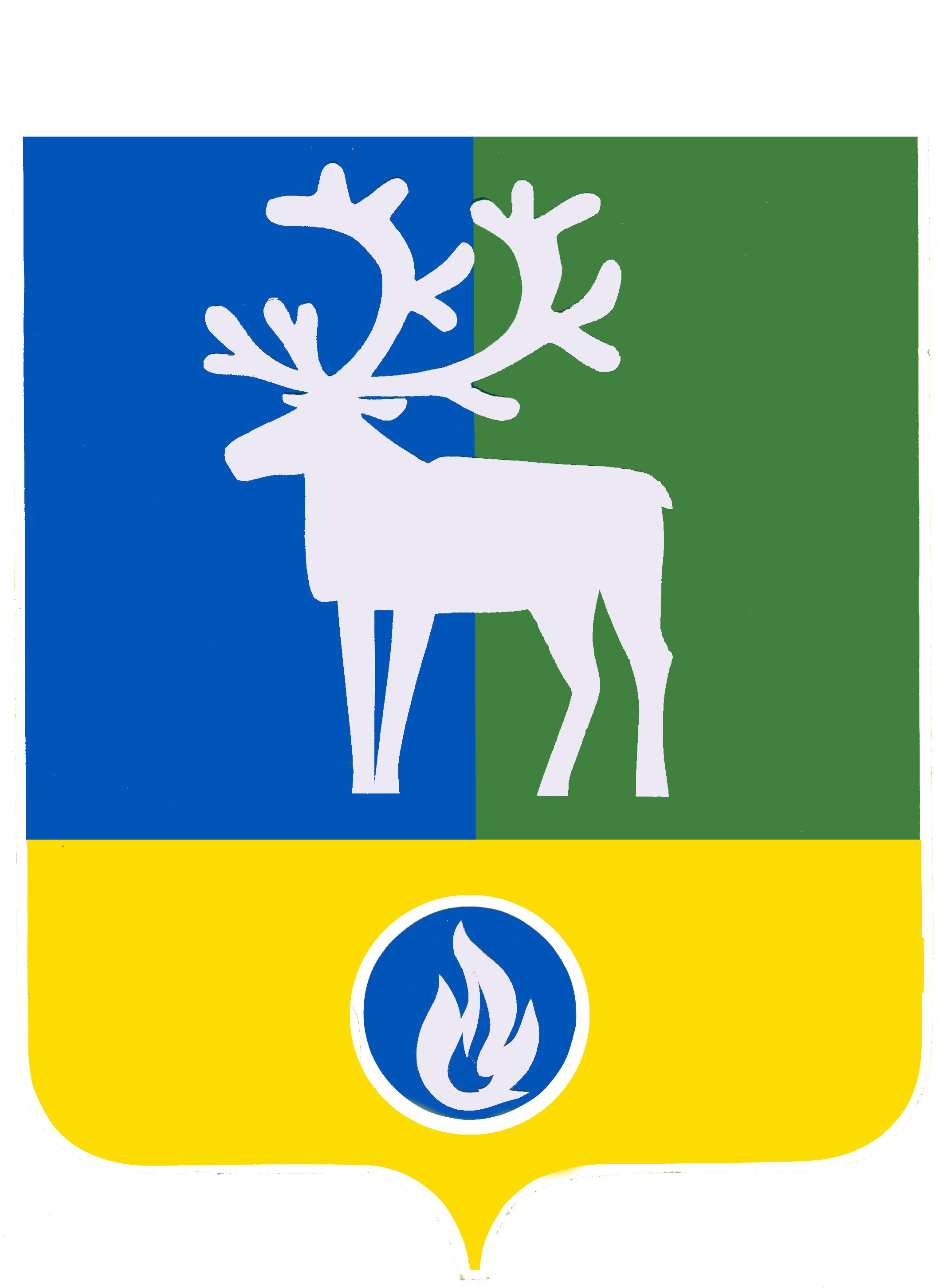 СЕЛЬСКОЕ ПОСЕЛЕНИЕ ВЕРХНЕКАЗЫМСКИЙБЕЛОЯРСКИЙ РАЙОНХАНТЫ-МАНСИЙСКИЙ АВТОНОМНЫЙ ОКРУГ – ЮГРАпроектАДМИНИСТРАЦИЯ СЕЛЬСКОГО ПОСЕЛЕНИЯ ВЕРХНЕКАЗЫМСКИЙПОСТАНОВЛЕНИЕот __ июня 2017 года                                                                                                          № __Об установлении размеров оплаты за работу в выходной или нерабочий праздничный день работникам администрации сельского поселения ВерхнеказымскийВ соответствии с частью второй статьи 153 Трудового кодекса Российской Федерации от 30 декабря 2001 года № 197-ФЗ  п о с т а н о в л я ю:1. Установить, что работа в выходной или нерабочий праздничный день работникам администрации сельского поселения Верхнеказымский оплачивается в размере одинарной дневной части должностного оклада (денежного вознаграждения) за день с учетом выплат, входящих в состав месячного  фонда оплаты труда, если работа в выходной или нерабочий праздничный день производилась в пределах месячной нормы рабочего (служебного) времени, и в размере двойной дневной части должностного оклада (денежного вознаграждения) за день с учетом выплат,  входящих в состав месячного  фонда оплаты труда, если работа производилась сверх месячной нормы рабочего (служебного) времени.По желанию работника администрации сельского поселения Верхнеказымский, работавшего в выходной или нерабочий праздничный день, ему может быть предоставлен другой день отдыха. В этом случае работа в выходной или нерабочий праздничный день оплачивается в одинарном размере, а день отдыха оплате не подлежит.2. Опубликовать настоящее постановление в бюллетене «Официальный вестник сельского поселения Верхнеказымский».3. Настоящее постановление вступает в силу после его официального опубликования. 4. Контроль за выполнением постановления возложить на заведующего сектором организационной деятельности администрации сельского поселения Верхнеказымский С.В.Глущенко и главного бухгалтера администрации сельского поселения Верхнеказымский Т.Д.Пасько.Исполняющий обязанности главысельского поселения Верхнеказымский                                                                  В.В.Синцов